Приложение к Рабочей программепо предмету «Изобразительное искусство»УМК «Планета Знаний»Контрольно-измерительныематериалы по предмету«Изобразительное искусство»2 классВходная контрольная работа по изобразительному искусству для обучающихся 2 классаНазначение работыКонтрольный срез по предмету «Изобразительное искусство» для обучающихся 2 класса разработан на основе учебной предметной программы             «Изобразительное искусство» (Изобразительное искусство. Рабочие программы. Предметная линия учебников под редакцией Б.М.Неменского. 1-4 классы : пособие для учителей общеобразовательных учреждений/Б.Н. Неменский, Л.А. Неменская, Н.А. Горяева и др.– М.: Издательство «Просвещение», 2020).Цель контроля – проверить систему предметных знаний и предметных умений обучающимися темы «Как и чем работает               художник»     соответствующим   требованиям ФГОС НОО по основным разделам  программы.       2.Характеристика структуры и содержания контрольной работыВходной контроль  включает тест на проверку теоретических знаний. Содержание работы соответствует основным требованиям к планируемым  результатам освоения программы по изобразительному искусству за 1 класс.На выполнение контрольной работы отводится  45 минут. Варианты 1-2контрольной работы равноценны по трудности, одинаковы по структуре, параллельны по расположению   заданий: под одним и тем же порядковым номером во всех вариантах работы находятся задания, проверяющие одни и те же элементы  содержания        3.Система оценивания отдельных заданий и контрольной работы  в целом.Оценивание контрольного среза производится в соответствии с существующими нормами оценки. В основе данного оценивания лежат следующие показатели: правильность выполнения тестовых заданий и объём выполненного задания. Задания А (1-4 )с одним вариантом выбора; В1-В4 (5-8) задания имеют несколько вариантов выбора, С1 (9) на выбор правильного ответа из предложенных вариантов. Каждое верно выполненное задание теста оценивается в один балл.Базовый уровень: 4 задания (А1- А4) в виде выбора правильного ответа (один верный ответ ), максимальный балл за каждое задание – 1 балла.  Уровень средней сложности: 2 задания (В1-В4) в виде выбора правильного ответа (2-3 верных ответа),  максимальный балл за каждое  задание – 2-3 балла; Уровень повышенной сложности: 1 задание (С1) - максимальный балл за каждое задание – 3 балла.
 Критерии оценивания, шкала выставления отметок. Каждое верно выполненное задание уровня А оценивается в 1 балл, уровня В – в 2-3 балла , уровня С – в 3 балла.80 – 100% - от максимального количества баллов – оценка «5»60- 79% - оценка «4»50 – 59% - оценка «3»Менее 50% - оценка «2»                               Входная контрольная работа по изобразительному искусствуВыполнил(а)__________________________________________1 вариант А1. Что будет с цветом, если смешать его с белой краской?   
А) посветлеет Б) потемнеет
В) ничего не произойдётА 2. Что будет с цветом, если смешать его с чёрной краской?   
А) посветлеет
Б) потемнеет
В) ничего не произойдётА3. Какая краска помогает сделать цвет тёплым, солнечным и радостным?
А) зелёная                   
Б) жёлтая
В) синяя
Г) белая А 4. Какая краска помогает сделать цвет холодным?
А) зелёная                   
Б) жёлтая
В) синяя
Г) белаяВ1. Чем пишет художник?
А) красками              
Б) клеем
В) карандашом
Г) пастельюВ2. Какими материалами работает скульптор?
А) глиной                    
Б) клеем
В) карандашом                       
Г) камнемВ3. Какие цвета являются основными?
А) красный                               
Б) зеленый 
В) желтый
Г) синийВ4. Какие цвета являются составными?
А) фиолетовый
Б) зеленый                                      
В) оранжевый
Г) синийС1. Соедини линиями, какие цвета получатся при смешивании двух красок:
               синяя + красная                         оранжевая
               жёлтая + красная                       зелёная
               жёлтая + синяя                          фиолетовая                             Входная контрольная работа по изобразительному искусствуВыполнил(а)__________________________________________2 вариантА1. Что будет с цветом, если смешать его с белой краской?   
А) потемнее     Б) посветлеет
В) ничего не произойдётА2. Что будет с цветом, если смешать его с чёрной краской?   
А) ничего не произойдёт 
Б) посветлеет
В) потемнеетА3. Какая краска помогает сделать цвет тёплым, солнечным и радостным?
А) жёлтая          
Б) белая    В) синяя
Г) зелёнаяА4. Какая краска помогает сделать цвет холодным?
А) белая                   
Б) зелёная 
В) жёлтая Г) синяя
В1. Чем пишет художник?
А) клеем             
Б) пастелью 
В) восковыми мелками
Г) краскамиВ2. Какими материалами работает скульптор?
А) карандашом                    
Б) камнем 
В) глиной                      
Г) водойВ3. Какие цвета являются основными?
А) синий                               
Б) красный 
В) желтый
Г) зеленыйВ4. Какие цвета являются составными?
А) оранжевый 
Б) синий                                      
В) фиолетовый
Г) зеленыйС1. Соедини линиями, какие цвета получатся при смешивании двух красок:
               синяя + красная                         оранжевая
               жёлтая + красная                            зелёная   
               жёлтая + синяя                          фиолетовая                  ИТОГОВЫЙ КОНТРОЛЬКонтрольная работа по итогам прохождения  2 класса в форме тестаНазначение контрольной работыКонтрольная работа по изобразительному искусству в рамках входного и промежуточного контроля позволяет осуществить оценку качества освоения обучающимися программы по предмету и предназначены для диагностики достижения планируемых результатов – предметных умений, в соответствии с требованиями Федерального образовательного стандарта.Цель: диагностирование знаний обучающихся по основным темам, изученным в курсе изобразительному искусству в 1классе.Документы, определяющие содержание работыСодержание контрольной работы определяется на основе ФГОС НОО (утвержденный приказом Минпросвещения от 31.05.2021 № 286 (с изменениями и дополнениями), на основе Программы общеобразовательных учреждений Начальная школа УМК«Планета знаний примерной программы по предмету «Изобразительное искусство», рекомендованной Министерством образования РФ, программы рабочей программы Сокольниковой Н. М.Условия проведения работы.Работу рекомендуется проводить на 2-ом- 3-ем уроке.До начала работы обучающимся необходимо сообщить цель работы в соответствии с указанной в спецификации, провести инструктаж по процедуре и проведению работы (запрещается, разрешается).Время выполнения работы – 40 минут 5.Содержание и структура проведения работыВариант построен по единому плану: работа состоит из двух частей, включающих в себя 11заданий.Часть 1 содержит 10 заданий, в их числе 7 заданий базового уровня сложности (порядковые номера этих заданий:1-7) и 3 задания повышенного уровня сложности (порядковые номера этих заданий: 8-10 ).Часть 2 содержит 1 задание практического характера (порядковый номер этого задания: 11).Задания части 1- это 8 заданий с выбором одного верного ответа из предложенных, они проверяют усвоение элементов содержания, предусмотренных Федеральным государственным образовательным стандартом начального общего образования: понятие изображение пятном, линией , умение различать группы основных цветов, понятие Братья– Мастера, понятие природные постройки, умение определять назначение дома и его внешний вид.2- задания с кратким ответом они проверяют усвоение следующих элементов содержания: понятие картина, соединение цветов, понятие «форма», её геометрическая основа.В части 2 задание практической направленности.Выполнение заданий этого вида предполагает сформированность комплексных умений:− выполнять практическую работу по предложенному плану;− преобразовывать информацию из одной формы в другую Материалы необходимые для работы:-акварель-кисточки-непроливайка-карандаш-ручкаРаспределение заданий по уровню сложности6. Критерии оценивания работы (в том числе для обучения с ОВЗ)Каждое верно выполненное задание 1-7 оценивается по 1 баллу, задания8 - 9 – максимально по 2	балла, задание 10 – максимально 3 балла, практическое задание - максимально 3 балла.ОцениваниеИтоговая контрольная работа 2 класс. Тест.ДемоверсияКакой цвет является составным?А) жёлтый	Б) зелёный	В) красный	Г) синийИз предложенных цветов выберите тот, который относится к основным?А) оранжевый	Б) зелёный	В) фиолетовый	Г) жёлтыйГончар создает изделия из…А) металла	Б) стекла	В) глины Г) дереваВыберите тёплый цвет:А) белый Б) чёрный	В) оранжевый	Г) синийВыберите холодный цвет:А) фиолетовый Б) жёлтый	В) красный Г) оранжевыйДля того, чтобы цвета стали тёмными, в них добавляют:А) чёрный	Б) зелёный	В) синий	Г) красныйНазовите трех «волшебных» Братьев-Мастеров, которые всегда работают вместе, а их работы окружают нас повсюду.А) двоюродный брат, родной братБ) мастер постройки, мастер изображения, обувных дел мастер В) мастер изображения, мастер украшения, мастер постройкиКак называется картина, на которой изображается природа?А) натюрморт	Б) пейзаж	В) портретНайдите соответствие (соедини стрелками): Изображение человека	Пейзаж Изображение природы	Архитектура Проект зданий	ПортретРаскрась пересекающиеся (внешние) части круга основными цветами, а непересекающиеся (внутренние) части – дополнительными цветами, которые получаются при смешении двух основных цветов.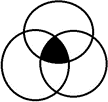 Практическая работа .Дорисуй линии и фигуры так, чтобы получился волшебный лес со своими обитателями.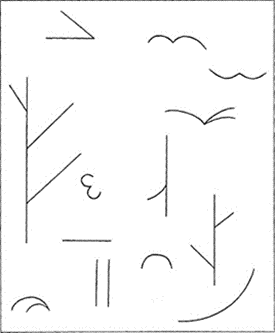 8. .Ответы к входной контрольной работе и оценивание1 вариант2 вариант3 вариант (ОВЗ)баллыА1.абв1А2.бвг1А3.баг1А4.                               вга1В1.а, в, гб, в, га, б, г3      В2а, гб, вб, г2      В3а, в, га, б, ва, б, г3В4а, б, ва, в, гб, в, г3С1синяя + красная               оранжевая
 жёлтая + красная             фиолетовая 
 жёлтая + синяя                  зелёнаяжёлтая + синяя                оранжеваясиняя + красная              зелёная  жёлтая + красная            фиолетовая  -3«5»- 17 -18б«4»- 13-16б«3»- 9- 12 б«2»- до 8б«5»- 17 -18б«4»- 13-16б«3»- 9- 12 б«2»- до 8б«5»- 14 -15б«4»- 11-13б«3»- 8- 10 б«2»- до 7б18ЧастьработыКол-во заданийМаксимальныйпервичный баллТип заданийЧасть 189Задания с выбором ответаЧасть 125Задания с кратким ответомЧасть 213Задание практического характераИтого1117Уровень	сложностизаданийКоличество заданийМаксимальный баллБазовый77Повышенный34/3Практическое задание13Итого1117КритерииКритерии для ОВЗ«5»- 16-17 б.«4»- 13-15 б.«3»-9-12б.«2»- 0- 8 б.«5»- 15-16«4»- 12-14 б.«3»- 9-11 б«2»- 0-8 б.Ключи к демоверсииКлючи к демоверсииКлючи к демоверсиибаллы1.1.1.Бббб12.2.2.Бггг13.3.3.Бввв14.4.4.Бввв15.5.5.Бааа16.6.6.Бааа17.7.7.Бввв18.БББб229.БББИзображение человека	Пейзаж Изображение природы АрхитектураПроект зданийПортрет2210ПППГеометрический РастительныйЖивотный3/23/211ППППрактическая работа331717